    APPLICATION FORM   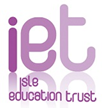 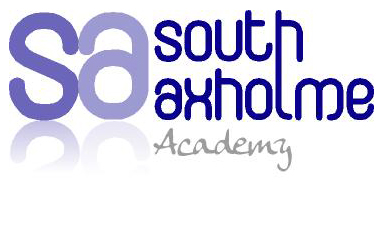 Leave of Absence during Term TimeIn September 2013 there was an amendment to the Education (Pupil Registration) (England) Regulations 2006 which prohibited the Principal of a school granting leave of absence for a pupil except where an application is made in advance and the Principal considers there are exceptional circumstances relating to the request.  If a Principal authorises a leave of absence request, it will be his/her decision to determine the length of time that the child can be away from school.  Any request for leave of absence must be made at least 4 weeks prior to the proposed leave, by completing the application below providing any additional evidence in support of the exceptional circumstances, together with details of why the leave cannot be taken during any school holiday period. Each request will be considered based on the information provided. Please note that exceptional circumstances are considered as occasions where the same request is not likely to be made again. Any student whose attendance is below the national expectation of 97%, or whose attendance would fall below if their leave were granted, will automatically be refused.Please do not make any arrangements until you have confirmed with the school that the leave of absence is grantedIf the leave of absence has not been authorised by the Principal the information will be submitted to the Education Inclusion Service who may issue a Penalty Notice or take other legal intervention if there are 10 or more consecutive or non-consecutive unauthorised absence sessions (5 days).  Penalty Notices were introduced as an alternative to prosecution but if they fail to act as a future deterrent, prosecution may be considered, rather than a further Penalty.If paid within 21 days the Penalty Notice is £60 per parent or carer, per childIf paid after 21 days but within 28 days the Penalty Notice increases to £120 per parent or carer, per childIf the Penalty Notice remains unpaid after 28 days this will result in prosecutionTo be completed by the parent or carer with whom the child normally residesTo be completed by the parent or carer with whom the child normally residesTo be completed by the parent or carer with whom the child normally residesTo be completed by the parent or carer with whom the child normally residesTo be completed by the parent or carer with whom the child normally residesSchool NameSOUTH AXHOLME ACADEMY SOUTH AXHOLME ACADEMY SOUTH AXHOLME ACADEMY SOUTH AXHOLME ACADEMY Name of PupilClassAddressDates RequestedFrom: (1st date of proposed absence)              To:  (last date of absence)From: (1st date of proposed absence)              To:  (last date of absence)From: (1st date of proposed absence)              To:  (last date of absence)Total School DaysSupporting Information and the reason for the leave of absence requestPlease provide details of any other siblings.  A separate application form will be required for each childPlease provide details of any other siblings.  A separate application form will be required for each childPlease provide details of any other siblings.  A separate application form will be required for each childPlease provide details of any other siblings.  A separate application form will be required for each childChild NameSchool Child NameSchoolI confirm that I am the parent or carer with whom the child listed in section 1 resides I confirm that I am the parent or carer with whom the child listed in section 1 resides I confirm that I am the parent or carer with whom the child listed in section 1 resides I confirm that I am the parent or carer with whom the child listed in section 1 resides Signed:Please Print Name:Date:Relationship to childFor School Use Only:Date Application Received:Details of Application (To be completed by the School)Details of Application (To be completed by the School)Details of Application (To be completed by the School)Name of PupilAddressName of person requesting the leave of absence and theirrelationship to the childDates RequestedFrom: (1st date of proposed absence)     To:  (last date of absence)Total School DaysDecision following consideration of ApplicationDecision following consideration of ApplicationI have considered your application for leave of absence based on the information provided and mydecision is confirmed below:I have considered your application for leave of absence based on the information provided and mydecision is confirmed below:Authorised Absence                  Please tick as appropriateOn this occasion I am able to authorise the leave of absence as I feel that the reasons provided are exceptional.  The absence will be recorded on the school register as authorised.Signed:Printed:    Mr S BarlowPosition:   PrincipalUnauthorised Absence                Please tick as appropriateOn this occasion I am unable to authorise the leave of absence as I do not consider the reason provided to beexceptional.  Should you go ahead with the proposed leave, the absence will be recorded as unauthorised onthe school register.Signed:Printed:     Mr S BarlowPosition:   PrincipalFor School Use Only:A copy MUST be retained by the schoolDate Returned to Applicant: